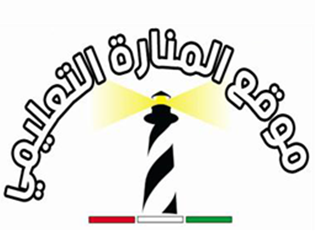 www.manaradocs.comالمستوى :المقطع : الأسبوع : نص فهم المنطوق : نص فهم المكتوب :إعداد الأستاذ :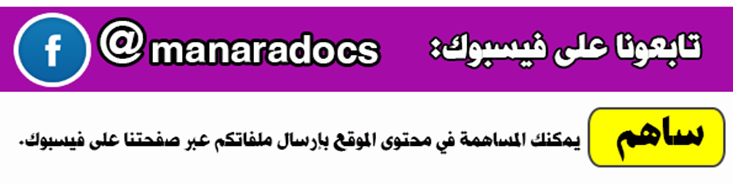 المقطع البيئة والطبيعةالميدان: فهم المنطوق                                                                                            المدة:45 دالنشاط: لغة عربية                                                                                                الحصة:01                 المحتوى: في حديقة المنزل                                                                                               المذكرة:03الكفاءة المستهدفة: فهم النص المنطوق و إعادة سرده والإجابة عن الأسئلة.المقطع: البيئة والطبيعةالميدان: تعبير شفوي                                                                                            المدة : 45 دالنشاط: لغة عربية                                                                                               الحصة:02المحتوى: في حديقة المنزل                                                                                    المذكرة:03 الكفاءة المستهدفة: وصف مشاهد و صور و التعليق عليها.المقطع: الرياضة و التسليةالميدان: تعبير شفوي                                                                                            المدة : 45 دالنشاط: لغة عربية                                                                                              الحصة: 03 المحتوى: صيغة التعجب " ما أفعل "	                                                                         المذكرة:03  الكفاءة المستهدفة: توظيف " ما أفعل "في جمل دالة.المقطع: الرياضة و التسليةالميدان: تعبير شفوي                                                                                              المدة : 45 دالنشاط: لغة عربية                                                                                                 المذكرة:03  الموضوع: في حديقة المنزل                                                                                     الحصة:04   الكفاءة المستهدفة: وصف مشهدا والتعليق عليه، إنتاج نص شفوي مماثل للنص المنطوق انطلاقا من سندات.المقطع: البيئة والطبيعةالميدان : فهم المكتوب                                                                                               المدة : 45 دالنشاط: لغة عربية                                                                                                   الحصة:05المحتوى: في حديقة المنزل                                                                                         المذكرة:03الكفاءة المستهدفة: القراءة الجيدة، واستخراج المعلومات من السندات البصرية المرافقة للنص.المقطع: البيئة و الطبيعةالميدان : فهم المكتوب                                                                                          المدة :  45 دالنشاط: لغة عربية                                                                                              الحصة:07المحتوى:حرف الغين                                                                                          المذكرة:03 الكفاءة المستهدفة: اكتشاف حرف الغين و قرأته مع باقي الأصوات.المقطع: البيئة و الطبيعةالميدان : التعبير الكتابي                                                                                        المدة :  45 دالنشاط: لغة عربية                                                                                              الحصة: 09 المحتوى: حرف الغين                                                                                         المذكرة:03الكفاءة المستهدفة: تثبيت حرف الغين و قرأته في كلمات.المقطع: البيئة و الطبيعةالميدان : فهم المكتوب                                                                                          المدة :  45 دالنشاط: لغة عربية                                                                                               الحصة: 10المحتوى:حرف الخاء                                                                                            المذكرة:03الكفاءة المستهدفة: اكتشاف حرف الخاء و قرأته مع باقي الأصوات.المقطع: البيئة و الطبيعةالميدان : التعبير الكتابي                                                                                        المدة :  45 دالنشاط: لغة عربية                                                                                              الحصة: 12 المحتوى: حرف الخاء                                                                                          المذكرة: 03 الكفاءة المستهدفة: تثبيت حرف الخاء و قراءته في كلمات.المقطع:  البيئة و الطبيعةالميدان : التعبير الكتابي                                                                                                                   المدة : 45 دالنشاط:لغة عربية                                                                                              الحصة: 14المحتوى: حرف  الغين الخاء                                                                                   المذكرة:03الكفاءة المستهدفة: اختيار من متعدد، يعبر عما يراه في صور معطاة.              المقطع:  الرياضة و التسليةالميدان : التعبير الكتابي                                                                                                                المدة : 45 دالنشاط : لغة عربية                                                                                             الحصة :13المحتوي: حرف  الغين الخاء                                                                                                المذكرة:03                                   الكفاءة المستهدفة : تثبيت حرفا الغين و الخاء و قراءتهما في كلمات. تم تحميل هذا الملف من: موقع المنارة التعليميللمزيد من الملفات التعليمية، زورونا على الرابط: https://www.manaradocs.com/تابعونا على فيسبوك للتوصّل بكل جديد في عالم التربية و التعليمصفحتنا على فيسبوك                   facebook.com/ManaraDocsمجموعتنا على فيسبوك      facebook.com/groups/ManaraDocsبريدنا الإلكتروني                       manaradocs.com@gmail.comالتقويمالنشاطات المقترحةالمراحليجيب عن الأسئلةالسيــــاق:نحافظ على نظافة محيطنا ونسعى إلى تزيينهالسند: واقعه المعاش التعليمة:محاورة المتعلمين (ماذا تفعل لتزين المحيط الخارجي لمنزلك ؟)المهمة 3: يحافظ المتعلم على المساحات الخضراء : التشجير ، عدم إتلاف النباتات ، تزيين المحيط ... 	وضعيةالانطلاقيستمع لقراءة الأستاذةيجيب عن الأسئلة* قراءة النص المنطوق من قبل الأستاذة بصوت معبر ، مرفق بإيحاءات وإشارات لشد الانتباه ومساعدة المتعلمين على الفهم.اختبار مدى فهم المتعلمين للنص المنطوق ، من خلال طرح أسئلة توجيهية:- ما هو عنوانه؟- عم يتحدث النص؟- تجزئة النص المنطوق قراءة والإجابة عن الأسئلة- ماذا شاهدت خديجة من النافذة ؟ - ماذا صنعت تلك الأزهار؟- ما الذي زاد الحديقة جمالا  ؟- ماذا كانت تفعل النحلة ؟- متى غرس أحمد شجرة الليمون ؟- من ساعد أحمد على الاعتناء بشجيرته ؟ا كتشاف الجانب القيمي للنص المنطوق:– الاعتزاز بالوطن  – احترام العلم الوطني - المشاركة في العمل الجماعي – المحافظة على البيئة  بناء التعلماتيعيد سرد النص المنطوقتقوم الأستاذة بتشجيع المتعلمين على إعادة سرد النص المنطوق  .استثمارالمكتسباتالتقويمالنشاطات المقترحةالمراحليهتم المتعلم بالمشهد وتثار دافعيته - عرض المشهد المقصود وفسح المجال للمتعلمين للملاحظة والتأمل. وضعيةالانطلاقيعبر تلقائيايجيب عن الأسئلةيتحاور المتعلمون من خلال النص المنطوق و المشهد و يتقمص الأدوار- دعوتهم إلى ملاحظة المشهد المعروض على السبورة .  - فسح المجال لهم للملاحظة و التأمل و الاستفسارات  .- يقوم المتعلمون بوصف المشهد تلقائيا ، بعد طرح أسئلة توجيهية  تناسب مستواهم  :- ماذا تشاهد في الصورة ؟ - ماذا يفعل الأخوان ؟- من زين حديقة المنزل ؟- ما أنواع النباتات الموجودة في الحديقة ؟- كيف نمت هذه النباتات  ؟ العقل معا.* بناء حوار حول مضمون المشهد من  الأسئلة .بناء التعلماتمسرحة النصيقوم التلاميذ بإعادة مسرحة النص المنطوق استثمارالمكتسباتالتقويمالنشاطات المقترحةالمراحليجيب عن الأسئلة .- العودة إلى النص المنطوق .- ماذا فعل الأخوان ليزينا محيط خارج المنزل ؟  وضعيةالانطلاقيعبر تلقائيايجيب عن الأسئلةو مستنطقا المشهديوظف الصيغ المستهدفة في جمل من إنتاجه - طرح السؤال الذي يعنى باكتشاف الصيغة.- أعجب أحمد بالفراشات ، فماذا يقول  ؟  ← ما أجمل هذه الفراشات !- أعجبت خديجة بكبر شجرة الليمون، فماذا تقول ؟ ←  وما أكبر شجرة الليمون !* تدوين الجمل تدريجيا مع تلوين الصيغة المقصودة ثم قراءتها من قبل الأستاذة* إعادة قراءة الجملة التي تحوي الصيغة المستهدفة من قبل المتعلمين* تقديم أمثلة من قبل المتعلمين تحوي الصيغة المقصودة  في كل مرة * تقوم الأستاذة بالتوجيه عند الضرورة. بناء التعلماتيعرف مواضع استعمال الصيغة  المكتشفة * يستعين المتعلمون بموجودات الطبيعة لتقديم أمثلة عن الصيغة المكتشفة جمال الأزهار ، طول الأشجار ، روعة الألوان ...استثمارالمكتسباتالتقويمالنشاطات المقترحةالمراحليجيب عن الأسئلةالعودة إلى النص المنطوق ، وطرح الأسئلة  التالية :  من يعجبه فصل الربيع ؟كيف صارت حديقة أحمد في فصل الربيع؟من كان له الفضل في ذلك؟وضعية الانطلاقيلاحظيعبريجيب عن الأسئلةمستنطقا المشاهدتعرض المعلمة المشهد على السبورةترك المتعلم يعبر ما في الصورة  ثم يسأل :- ماذا رأت خديجة من النافذة؟- هل كانت الأزهار متفتحة؟- ماهي ألوانها؟- ماذا يحوم حول الأزهار؟- لماذا تنتقل النحلة من زهرة إلى أخرى؟- لماذا تعجبت خديجة؟- هل تحبون فصل الربيع لماذا؟*من خلال إجابات  المتعلمين تسجل الأستاذة التعابير الحسنة  في جمل قصيرة على السبورة  و يتم الربط بينها لتكوين نص بمشاركة المتعلمين.بناء التعلماتيقرأ النصقراءة النص المنتج مرة من طرف الأستاذة ثم مطالبة التلاميذ بالقراءة الجماعية   ثم الفردية.استثمارالمكتسباتالتقويمالنشاطات المقترحةالمراحليجيب عن الأسئلةالعودة إلى النص المنطوق : -  كيف صارت حديقة أحمد في فصل الربيع؟وضعيةالانطلاقيجيب عن الأسئلةيقرأ الجملة فرديا، مرتبةو مشوشةتسأل المعلمة :  -  ماذا غرس أحمد ؟  ؟ - تقرأ المعلمة الجملة كلمة كلمة ثم يقرأه المتعلم قراءة جماعية ثم فردية.-   ممارسة مهارات الوعي الصوتي للجملة :تشويش، حذف، زيادة واستبدال. 	تسأل المعلمة : وماذا غرست خديجة ؟  - تقرأ المعلمة الجملة كلمة كلمة ثم يقرأه المتعلم قراءة جماعية ثم فردية.-  ممارسة مهارات الوعي الصوتي للجملة :تشويش، حذف، زيادة واستبدال. بناء التعلماتيقرأ النص.يقرأ المتعلم النص كاملا.استثمارالمكتسباتالتقويمالنشاطات المقترحةالمراحليجيب عن الأسئلةيراجع المتعلم على سبورة  الحروف المدروسة. العودة إلى النص المنطوق : في أي فصل ازهرت االأشجار؟هل صارت الحديقة جميلة دون أن يعتني بها أحد؟وضعيةالانطلاقيجيب عن السؤاليقرأ الجملة فرديا مرتبةو مشوشةيجزء الكلمة إلى أصواتيكتشف الحرفيقرأاستنتاج الجملة:ماذا غرس أحمد ؟   قراءة الجملة من طرف بعض التلاميذ .تجزئتها بوضع كل كلمة في إطار (ألعاب قرائية: تشويش، حذف، زيادة، استبدال..)تجريد الحرف: ينقل المتعلمون  كلمة (غرس ) على الألواح  .تأطير كلمة ( غرس ) وإعادة كتابتها تحت الجملة وتجزئتها إلى أصوات ( غـ/ـر / ـس) . . تمحى الأصوات بالتدريج إلى أن يبقى الصوت المقصود(  غـ)   إذن ما هو الحرف الذي بقي معنا ؟  ضيفنا هو حرف الغين ، نكتب الحرف على الألواح  كما تعرفون أن لكل حرف لديه إخوة ، سنتعرف على إخوة الغينفي أول الكلمة غـ في وسط الكلمة ـغـ  في آخر الكلمة غ ـغ يقرأ المتعلم حرف الغين بالحركات القصيرة تقرأ المعلمة الكلمات على الكتاب و مطالبة المتعلم بقراءتها و التلاميذ يتابعون بالمسطرة  بناء التعلماتيكون كلماتتطلب المعلمة من المتعلمين كلمات تتضمن حرف الغين في مواضع عدة ، وتدون الكلمات على السبورة.استثمارالمكتسباتالتقويمالنشاطات المقترحةالمراحليتذكر و يجيبيقرأ المتعلم على سبورة الحروف ، الحروف المدروسةتملي المعلمة بعض الحروف و الكلمات تتضمن الحروف المدروسة وضعيةالانطلاقيقرأ أصوات حرف الغينقراءة الحرف بجميع أصواته - يتوصل المعلم إلى قراءة و كتابة حرف الغين مع جميع الأصوات - يقرأ المتعلم الغين مع جميع الحركات - كتابة الحرف على الألواح الذي تنطقه المعلمةبناء التعلماتينجزتصحيح جماعي و فردييقوم المتعلمون بإنجاز النشاط  (أثبت1) ، فرديا على دفتر الأنشطة ، بعد أن يشرح لهم المعلم طريقة العمل ، و يقوم بالإشراف عليهم و مراقبتهم . التصحيح الجماعي على السبورة ، إعادة التصحيح مرة أخرى من المتعلمين .استثمارالمكتسباتالتقويمالنشاطات المقترحةالمراحليجيب عن الأسئلةيراجع المتعلم على سبورة الحروف المدروسةالعودة إلى النص المنطوق:-  من كان له الفصل في جمال الحديقة؟- ماذا فعل؟وضعيةالانطلاقيجيب عن السؤاليقرأ الجملة فرديا مرتبةو مشوشةيجزء الكلمة إلى أصواتيكتشف الحرفيقرأاستنتاج الجملة:- ماذا غرست خديجة  ؟   قراءة الجملة من طرف بعض التلاميذ .تجزئتها بوضع كل كلمة في إطار (ألعاب قرائية: تشويش، حذف، زيادة، استبدال..)تجريد الحرف:  ينقل المتعلمون كلمة (الخوخ ) على الألواح. تأطير الكلمة وإعادة كتابتها وتجزئتها إلى أصوات .( ال/خو/ خ) .. تمحى الأصوات بالتدريج إلى أن يبقى الصوت المقصود (خ)   إذن ماهو الحرف الذي بقي معنا ؟  ضيفنا هو حرف الخاء ، نكتب الحرف على الألواح  كما تعرفون أن لكل حرف لديه إخوة ، سنتعرف على إخوة الخاءفي أول الكلمة خـ في وسط الكلمة ــخـ في آخر الكلمة خ يقرأ المتعلم حرف الخاء بالحركات القصيرة يقرأ المعلم الكلمات على الكتاب و مطالبة المتعلم بقراءتها و التلاميذ يتابعون بالمسطرة.بناء التعلماتيكون كلماتيطلب المعلم من المتعلمين كلمات تتضمن حرف الخاء في مواضع عدة ، ويدون الكلمات على السبورة.استثمارالمكتسباتمؤشرالكفاءةالنشاطات المقترحةالمراحليتذكر و يجيبيقرأ المتعلم على سبورة الحروف ، الحروف المدروسةتملي المعلمة بعض الحروف و الكلمات تتضمن الحروف المدروسة وضعيةالانطلاقيقرأ أصوات حرف الخاءقراءة الحرف بجميع أصواته - يتوصل المعلم إلى قراءة و كتابة حرف الخاء مع جميع الأصوات - يقرأ المتعلم الخاء مع جميع الحركات - كتابة الحرف على الألواح الذي تنطقه المعلمة.بناء التعلماتينجزتصحيح جماعي و فردييقوم المتعلمون بإنجاز النشاط  (أثبت2) ، فرديا على دفتر الأنشطة ، بعد أن يشرح لهم المعلم طريقة العمل ، و يقوم بالإشراف عليهم و مراقبتهم . التصحيح الجماعي على السبورة ، إعادة التصحيح مرة أخرى من طرف المتعلمين .استثمارالمكتسباتالتقويمالنشاطات المقترحة المراحلمراجعة الحروف المدروسةقراءة الحروف المدروسة على السبورةيملي المعلم حرف الطاء و الظاء مع الحركات.وضعيةالانطلاقيرتب الحروف ليحصل على الكلماتتقوم الأستاذة بكتابة النشاط على السبورة النشاط1: يرتب الحروف ليتحصل على كلمة.النشاط2:يرتب مراحل غرس الشجرة.بناء التعلماتيجيب عن السؤال - يقرأ المتعلم الجملة المشوشة ثم يرتبها. تدوين ما تم التوصل إليه و قراءته. استثمارالمكتسباتالتقويمالنشاطات المقترحةالمراحليقرأ و يكتبيراجع المتعلم الحروف على سبورة الحروف  الحروف المدروسةوضعيةالانطلاقيختار الحرف المناسب1 - أستخرج بطاقة كل كلمة - المطلوب: إتمام الحرف الناقص في الكلمات المعطاة    خ  ،  خـيـ  ، غـ  ،  خـ   ، ــغــ      طـــبـــ .   –  يــ . ـرس    -    .    ــــروف  -  نـــ.  . ــل   -   .ـــبــــار        يقوم المتعلمون بالإنجاز الفردي على اللوحة * القيام بالتصحيح الجماعي على السبورة بناء التعلماتيقرأ تكتب المعلمة الكلمات التالية : خنزير– غراب–  خمسة – خاتم –  غزاليقرأ المتعلم قراءة جماعية ثم فردية ثم تمحي المعلمة من كل كلمة حرف وقرا. استثمارالمكتسبات